ПРАВИТЕЛЬСТВО РОССИЙСКОЙ ФЕДЕРАЦИИФедеральное государственное автономное образовательное учреждение высшего образованияНациональный исследовательский университет«Высшая школа экономики» Факультет гуманитарных наукПравила подготовкиВыпускной квалификационной работы - Магистерской диссертациипо направлению 45.04.02 ЛингвистикаОбразовательная программа «Языковая политика в условиях этнокультурного разнообразия»Уровень подготовки: магистрАкадемический руководитель образовательной программы «Языковая политика в условиях этнокультурного разнообразия» М.Б. БергельсонМосква 2022ОБЩИЕ ПОЛОЖЕНИЯ	Правила подготовки выпускных квалификационных работ студентов магистратуры (далее – Правила) разработаны в соответствии с п. 1.5 Положения«О курсовой и выпускной квалификационной работе студентов, обучающихся по программам бакалавриата, специалитета и магистратуры в Национальном исследовательском университете “Высшая школа экономики”» (Приложение к приказу НИУ ВШЭ от 10.07.2015 г. № 6.18.1-01/1007-02).	Настоящими Правилами устанавливаются предельные сроки, рекомендуемый порядок подготовки, оценивания, защиты и публикации выпускных квалификационных работ – магистерских диссертаций (далее – ВКР) студентов, обучающихся по направлению 45.04.02 Лингвистика (уровень подготовки: магистр), образовательной программы «Языковая политика в условиях этнокультурного разнообразия» (далее - ОП), реализуемой на факультете гуманитарных наук НИУ ВШЭ.ВКР выполняется и представляется на русском языке или на том иностранном языке, на котором ведется изучение части дисциплин образовательной программы. Требования к ВКР едины и не зависят от выбранного языка работы.Выполнение Правил по подготовке ВКР, утвержденных для образовательной программы, является обязательным для студентов этой ОП.ОБЩИЕ ТРЕБОВАНИЯ К МАГИСТЕРСКОЙ ДИССЕРТАЦИИВКР является заключительным исследованием выпускника магистерской образовательной программы, на основе которого Государственная аттестационная комиссия выносит решение о присвоении квалификации по направлению подготовки и выдаче диплома о высшем профессиональном образовании государственного образца при условии успешной сдачи государственных экзаменов и защите ВКР.Защита ВКР является обязательной составляющей Государственной итоговой аттестации выпускников образовательной программы «Языковая политика в условиях этнокультурного разнообразия». ВКР выполняется на 2-м году обучения студента магистерской ОП.ВКР представляет собой самостоятельное законченное исследование, написанное лично выпускником под руководством руководителя, демонстрирующее научно- исследовательские умения и навыки магистра-культуролога, оригинальность авторского подхода к интерпретации темы, грамотность в выборе исследовательской стратегии, убедительность аргументации, теоретическую и практическую значимость работы. Отличие ВКР магистра от ВКР бакалавра заключается в умении выстраивать собственную логику рассуждений, подкрепленную доказательствами, подтверждающими или опровергающими гипотезу исследования.ВКР выполняется в формате исследовательской диссертационной работы, представляющей собой анализ и обобщение теоретического и эмпирического материала в различных областях социолингвистики. ВКР демонстрирует приобретенные студентом профессиональные знания и широкий набор исследовательских компетенций, полученных в процессе освоения ОП.ВКР для студентов-магистров ОП по направлению «Лингвистика» выполняется индивидуально.Руководителями ВКР могут назначаться преподаватели факультета гуманитарных наук и других факультетов НИУ ВШЭ (преимущественно имеющие ученуюстепень), сотрудники научных подразделений НИУ ВШЭ, представители сторонних организаций, привлеченные на договорных условиях. Количество ВКР, руководство которыми может осуществлять один преподаватель, определяется нормами времени для расчета объема учебной работы профессорско- преподавательского состава НИУ ВШЭ.ПРОЦЕДУРА ВЫБОРА И СОГЛАСОВАНИЯ ТЕМ ВЫПУСКНЫХ КВАЛИФИКАЦИОННЫХ РАБОТОзнакомиться с информацией, позволяющей выбрать тему и руководителя ВКР, студент может после 15 октября текущего учебного года в открытом доступе на сайте образовательной программы.Для принятия решения о выборе или уточнении темы студент должен консультироваться с потенциальным руководителем. Консультации могут быть организованы с помощью электронной почты или LMS. При положительном исходе процесса согласования темы студент получает от руководителя подтверждение согласия на руководство. Подтверждение должно быть зафиксировано в специальном модуле в LMS. Если ни одна из предложенных тем студенту не подходит, то он имеет право инициативно предложить академическому руководителю своей ОП тему ВКР и/или потенциального руководителя этой работы.Рассмотрев предложенную студентом тему ВКР, академический руководитель ОП имеет право ее принять или отклонить, аргументировав свое решение, или, совместно со студентом, переформулировать.Студент должен выбрать тему ВКР не позднее 20 ноября текущего учебного года. Закрепление темы за студентом осуществляется посредством системы ЛМС.После завершения процедуры выбора тем ВКР студентами, Академический совет программы не более чем в течение пяти рабочих дней принимает решение о закреплении тем, руководителей ВКР за студентами.Приказ об утверждении тем ВКР и установлении срока предоставления итогового варианта ВКР издается не позднее 15 декабря текущего учебного года за подписью декана факультета гуманитарных наук или академического руководителя ОП.В случае если студент не выбрал тему ВКР до 20 ноября текущего учебного года, у него возникает академическая задолженность. Студент имеет право выбрать тему ВКР в дополнительный срок: с начала третьего модуля до 15 февраля. В случае если студент выбрал тему в указанный срок, его задолженность считается ликвидированной.Изменение, в том числе уточнение, темы ВКР возможно не позднее, чем за один календарный месяц до установленного в приказе срока представления итогового варианта работы (Приложение 6). Изменения должны быть согласованы с академическим руководителем ОП и оформлены приказом за подписью декана факультета гуманитарных наук или академического руководителя ОП.Последовательность этапов выбора и согласования темы приведена в таблице:АЛГОРИТМ ПОДГОТОВКИ МАГИСТЕРСКОЙ ДИССЕРТАЦИИГрафик выполнения ВКР согласовывается студентом с руководителем ВКР, назначенным в приказе, и содержит следующий алгоритм взаимодействий:Подготовка проекта ВКР. На этом этапе студент должен сформулировать рабочую гипотезу/замысел работы, выделить проблему, на решение которой будет направлена ВКР, и предложить основную структуру ВКР. Проект ВКР может готовиться студентом в ходе научно-исследовательского семинара и индивидуальных консультаций с руководителем (потенциальным руководителем). Проект ВКР оценивается руководителем ВКР по системе «утвержден»/«не утвержден». Студент имеет возможность доработать Проект ВКР, не утвержденный руководителем ВКР, и представить его повторно (не позднее 25 декабря текущего учебного года). При отсутствии утвержденного в указанный срок Проекта руководитель ВКР обязан уведомить об этом Учебный офис ОП, на которой учится студент, по корпоративной электронной почте.Предъявление первого варианта ВКР. Текст первого варианта ВКР передается руководителю ВКР для замечаний; при необходимости в дальнейшем проводится корректировка текста. Предъявление первого варианта ВКР происходит в соответствии с графиком подготовки ВКР. В случае отсутствия текста первого варианта ВКР, поданного в срок, руководитель ВКР обязан уведомить об этом Учебный офис ОП, на которой учится студент, по корпоративной электронной почте.4.3 Доработка ВКР, подготовка итогового варианта ВКР. На этом этапе, при необходимости, производится корректировка ВКР студентом. По завершении этого этапа студент представляет итоговый вариант ВКР в электронном несканированном виде в формате PDF и аннотацию в специальный модуль в системе LMS. Руководитель ВКР обязан предоставить в Учебный офис ОП, на которой учится студент, отзыв на ВКР в течение календарной недели после представления студентом итогового варианта ВКР (Образец отзыва руководителя дан в Приложении 4).Загрузка ВКР в систему «Антиплагиат». После загрузки в LMS работа автоматически отправляется для проверки в систему «Антиплагиат». В случае выявления доказанного факта плагиата при подготовке ВКР студент может бытьпривлечен к дисциплинарной ответственности в соответствии с Порядком применения дисциплинарных взысканий при нарушениях академических норм в написании письменных учебных работ в НИУ ВШЭ (Приложение 2 к Правилам внутреннего распорядка НИУ ВШЭ).Представление итогового варианта ВКР в учебный офис. Итоговый вариант ВКР представляется студентом в учебный офис ОП в бумажной версии в мягком или твердом переплете в 1 экземпляре, с аннотацией, справкой и регистрационным листом из системы «Антиплагиат» в срок, установленный приказом. Образец титульного листа ВКР дан в Приложении 2.Публичная защита ВКР.Перечень основных этапов подготовки ВКР приведен в таблице:РУКОВОДСТВО ВКРНепосредственное руководство выпускной квалификационной работой осуществляет руководитель.Руководителями ВКР для МП «Языковая политика в условиях этнокультурного разнообразия» назначаются работники Университета, имеющие ученую степень (доктор наук, PhD, кандидат наук). работники профессорско-преподавательского состава Университета, а также сотрудники научных подразделений НИУ ВШЭ, представители сторонних организаций, привлеченные на договорных условиях.Руководитель обязан:оказывать консультационную помощь студенту в определении окончательной темы ВКР, подготовке ее плана и подборе литературы;содействовать в разработке методики исследования;осуществлять систематический контроль хода выполнения ВКР в соответствии с планом и графиком ее выполнения;информировать академического руководителя ОП и Учебный офис ОП о несоблюдении студентом графика выполнения ВКР;давать квалифицированные рекомендации по содержанию ВКР;произвести оценку качества выполнения ВКР и представить письменный отзыв руководителя.Руководитель имеет право:выбрать удобную для него и студента форму организации взаимодействия, в том числе согласовать разработанный студентом план подготовки ВКР и установить периодичность личных встреч или иных контактов;по результатам каждой встречи требовать, чтобы студент подготовил и согласовал с ним краткое резюме полученных рекомендаций и намеченных дальнейших шагов по подготовке работы;требовать, чтобы студент внимательно относился к полученным рекомендациям и являлся на встречи подготовленным;при выставлении оценки за ВКР принять во внимание соблюдение студентом контрольных сроков сдачи проекта ВКР и окончательного текста ВКР, а также выполнение согласованных с Руководителем планов подготовки соответствующих работ;участвовать в заседании ГЭК при защите ВКРОтзыв руководителя содержит оценку качества работы, ее положительных качеств и выявленных недостатков. Важной характеристикой является определение степени самостоятельности и новизны в разработке проблемы, решении поставленных исследовательских задач, оригинальности развития темы - творческого подхода в целом, проявленного студентом в период написания работы, а также соответствие формальным и содержательным требованиям, предъявляемым к выпускным квалификационным работам. Отзыв руководителя оформляется в соответствии с Приложением 4 (объем комментариев - до 1,5 страниц текста).По заявлению студента и в соответствии с решением Академического совета, для выполнения исследований в рамках ВКР может быть назначен консультант. Консультант (при наличии) обязан оказывать консультационную помощь студенту в выборе методики исследования и подборе литературы, давать рекомендации по содержанию выпускной работы; совместно с руководителем осуществлять систематический контроль хода выполнения работы в соответствии с планом и графиком ее выполнения.Замена Руководителя, назначение консультантов и рецензентов ВКР оформляется приказом декана факультета или академического руководителя ОП, не позднее, чем за 2 месяца до защиты ВКР. Образец Заявления студента о замене руководителя дан в Приложении 7.ПРОВЕРКА ВКР НАУЧНЫМ РУКОВОДИТЕЛЕМ1. В соответствии с Регламентом использования системы «Антиплагиат» для сбора и проверки письменных учебных работ в НИУ ВШЭ студент загружает итоговый вариант ВКР в специальный модуль сопровождения ВКР в LMS, после чего работа отправляется в систему «Антиплагиат».Если система «Антиплагиат» свидетельствует о наличии в ВКР менее 80% оригинального текста, окончательное решение о правомерности использования заимствований в выпускной квалификационной работе принимает руководитель. Плагиатом считается использование в письменной работе чужого текста, опубликованного в бумажном или электронном виде, без полной ссылки на источник, либо в том случае, если объем и характер заимствований ставят под сомнение самостоятельность выполненной работы или одного из ее основных разделов.Руководитель проверяет ВКР и составляет о ней письменный отзыв в течение семи календарных дней после представления студентом итогового варианта ВКР в LMS. Руководитель формулирует рекомендуемую оценку ВКР.РЕЦЕНЗИРОВАНИЕ ВКРВКР магистров подлежат обязательному рецензированию. Рецензент назначается руководителем работы. Если по каким-то причинам руководитель не может назначить рецензента ВКР, его назначает академический руководитель программы, на которой обучается студент. Приказ о назначении рецензента подписывается Деканом факультета не позднее, чем за месяц до защиты ВКР. В приказе указываются ФИОстудента, тема работы, сведения о рецензенте (ФИО, ученая степень, ученое звание, место работы, занимаемая должность).Менеджер образовательной программы направляет ВКР на рецензию не позднее, чем через три календарных дня после ее получения. Рецензент составляет и передает письменный отзыв о ВКР менеджеру не позднее, чем за 7 дней до защиты.Копия письменного отзыва рецензента должна быть передана студенту не позднее, чем за пять календарных дней до защиты ВКР.Рецензент обязан провести квалифицированный анализ основных положений рецензируемой ВКР, наличия у ее автора собственной точки зрения, умения пользоваться методами научного исследования, степени обоснованности выводов и рекомендаций, адекватности средств достижения результатов, достоверности полученных результатов, целесообразности полученных интеллектуальных продуктов, решений, их новизны и практической значимости. В заключение рецензент дает характеристику общего уровня ВКР и рекомендует оценку.Отзыв рецензента на ВКР оформляется в соответствии с Приложением 5.Объем рецензии должен составлять от одной до двух страниц текста.ПРИНЦИПЫ И КРИТЕРИИ ОЦЕНИВАНИЯ ВКРКритерии оценки ВКР:9 - 10 баллов – самостоятельное авторское исследование, отличающееся актуальностью проблемы, системной и глубокой проработкой исследуемой темы, оригинальностью методологических подходов, знанием и умением интерпретировать различные      научные      подходы      по      рассматриваемой      проблеме, проработкой значительного количества единиц литературы и источников, необходимых для раскрытия темы и грамотным ее обзором, логичностью структуры, аргументированностью авторских выводов и обобщений, оформлением справочно- ссылочного аппарата в соответствие с ГОСТ.7 – 8 баллов – самостоятельное исследование, отличающееся актуальностью проблемы, системностью излагаемого материала, знанием и умением интерпретировать различные научные подходы по рассматриваемой проблеме, проработкой достаточного для раскрытия темы количества единиц литературы и источников, логичностью структуры, аргументированностью авторских выводов и обобщений, наличием (по необходимости) приложений, оформлением справочно- ссылочного аппарата в соответствие с ГОСТ.6 – 7 баллов – самостоятельное исследование, отличающееся актуальностью проблемы, системностью излагаемого материала, знанием и умением интерпретировать различные научные подходы по поднимаемой проблеме, проработкой не вполне достаточного для раскрытия темы количества единиц литературы и источников, логичностью структуры, при этом не всегда аргументированными авторскими выводами и обобщениями, оформлением справочно- ссылочного аппарата в соответствие с ГОСТ.4 – 5 балла – самостоятельное исследование, отличающееся недостаточной актуальностью проблемы, бессистемностью излагаемого материала, не всегда верной интерпретацией различных научных подходов по поднимаемой проблеме, проработкой недостаточного количества единиц литературы и источников, отсутствием строгой логической структуры, слабой аргументированностью авторских выводов и обобщений, недочетами в оформлении справочно-ссылочного аппарата по ГОСТ.1 – 3 балла – исследование, не отличающееся самостоятельностью подходов, имеющее значительные погрешности в логике излагаемого материала, с отсутствиемсобственной точки зрения на проблему, неверной интерпретацией различных научных подходов по поднимаемой проблеме, отсутствием проработки достаточного количества единиц литературы и источников, необходимых для раскрытия темы, слабой базой знаний по теме исследования, несоответствием оформления справочно- ссылочного аппарата ГОСТ.Общие требования к ВКР:Соблюдение принципов академической этики. Работа, в которой присутствует плагиат, получает неудовлетворительную оценку.Защита ВКР должна отвечать следующим критериям:концептуализация и грамотная репрезентация основных положений и выводов работы;самостоятельность и оригинальность выводов;точность ответов на вопросы членов комиссии и замечания рецензента;убедительность аргументации при ответе, умение вести дискуссию;риторическая	культура	соискателя:	ясность	и	четкость	изложения, терминологическая корректность и стилистическая грамотность речиПРОЦЕДУРА ЗАЩИТЫ МАГИСТЕРСКОЙ ДИССЕРТАЦИИПубличная защита ВКР представляет собой выступление студента по теме ВКР с изложением основных положений работы и достигнутых результатов перед Государственной экзаменационной комиссии (ГЭК) в сроки, установленные приказом.Состав Государственной экзаменационной комиссии формируется академическим руководителем ОП и оформляется приказом.Процедура защиты является открытой, студент может использовать форму презентации для ознакомления ГЭК с ходом и результатами проведенного исследования. Защита предполагает выступление студента (до 15 минут), выступление руководителя (в случае его отсутствия зачитывается отзыв), ответы студента на замечания и вопросы рецензента (в случае его отсутствия зачитывается рецензия), а также членов комиссии. Комиссия выносит решение путем открытого голосования. Допускается применение электронных средств или дистанционных технологий при проведении защиты ВКР.ВКР оценивается по десятибалльной шкале.Формула оценивания ВКР: И=0,5*К + 0,2* Н +0,3*Р, где И – итоговая оценка за ВКР, К – оценка комиссии за защиту, Н – оценка научного руководителя, Р – оценка рецензента.В случае выявления доказанного факта плагиата в ВКР к студенту должно быть применено дисциплинарное взыскание, регламентированное Порядком применения дисциплинарных взысканий при нарушениях академических норм в написании письменных учебных работ в НИУ ВШЭ (Приложение 2 к Правилам внутреннего распорядка НИУ ВШЭ).Студент, получивший неудовлетворительную оценку на защите ВКР, считается не прошедшим Государственную итоговую аттестацию.СТРУКТУРА ВКР, ФОРМАЛЬНЫЕ И СОДЕРЖАТЕЛЬНЫЕ ТРЕБОВАНИЯСтруктура ВКР включает в себя титульный лист, оглавление, введение, основную исследовательскую часть, заключение, библиографию, приложения (если они необходимы).Во введении обосновывается актуальность темы исследования, характеризуется степень ее разработанности, формулируются цель и задачи, методология исследования. Основная часть работы включает в себя результаты проведенного научного исследования. Рекомендуется завершать каждую главукраткими выводами. В заключении должны содержаться обобщающие выводы по результатам работы, свидетельствующие о достижении цели исследования.В библиографический список включаются все научные труды, специальная литература и другие источники, используемые при написании ВКР. В библиографический список не рекомендуется включать учебники и учебные пособия.Приложение включается в работу тогда, когда имеются объемные материалы, которые имеют вспомогательное значение для достижения цели работы. В него могут быть внесены авторские переводы, таблицы, диаграммы, схемы и прочее.ВКР должна должна представлять собой исследовательский или прикладной проект в области языковой политики и планирования. Требования к исследовательской работе включают в себя: Самостоятельность и оригинальность работы, в том числе, материалов и результатов. Знакомство с релевантной теоретической литературой и работами по конкретной теме. Это должно быть отражено в обзоре литературы, содержащем обсуждение важных для магистерской ВКР концепций и подходов, и в списке литературы, включающем не менее 30 научных работ, большая часть (не менее 50%) которых должна быть последних 20 лет на русском и английском языках. При подборе теоретической литературы следует отдавать предпочтение ключевым для области исследования (например, часто цитируемым), подробным описаниям – монографиям или полноценным научным статьям, а не тезисам. Определения ключевых для работы терминов и концепций должны быть даны в соответствии с научной литературой, а не по энциклопедиям для широкого круга читателей.  Методологические процедуры, необходимые для социолингвистического исследования. Магистерская ВКР может быть построена на разных типах данных, качественных, количественных или смешанных, однако в каждом случае должно быть представлено объяснение исследовательских процедур и обоснование выборки.качественные данные (интервью, наблюдения и др.) должны быть релевантны изучаемому полю и давать возможность ответить на исследовательские вопросы. Количество материала обсуждается с научным руководителем, однако для исследования, основанного на стандартном интервью (сфокусированное интервью с гайдом), рекомендуется не менее 20 интервью, длительностью около 45-60 минут каждое.количественные данные (устный опрос, короткие наблюдения, анкетирование и др.) должны репрезентировать генеральную совокупность. Выборка должна быть построена в соответствии с принятыми научными процедурами и содержать достаточное количество наблюдений на каждый признак, а форма сбора данных советовать задачам работы и быть понятной респондентам. Так, например, при сборе анкет или проведении краткого опроса нужно осбрать не менее 100 единиц данных.текстовые данные в социолингвистике должны давать возможность репрезентативного представления изучаемого явления и быть сбалансированы, например, основываться на существующих корпусах и базах данных или содержать достаточный объем онлайн-данных и других материалов, собранных студентом/кой (объем согласовывается научным руководителем).Экспериментальные данные - согласование с научным руководителем. Рекомендуемый объем выпускной квалификационной работы от 60 до 80 стр. текста (без приложений). Минимальный допустимый объем выпускной квалификационной работы 60 тыс. знаков (без приложений).ВКР печатается на стандартном листе бумаги формата А4, не допускается двусторонняя печать. Поля оставляются по всем четырем сторонам печатного листа: левое поле – 35 мм, правое – не менее 10 мм, верхнее и нижнее – не менее 20 мм, примерное количество знаков на странице – 2000. Шрифт Times New Roman размером 14, межстрочный интервал 1,5. Каждая новая глава начинается с новой страницы; это же правило относится к другим основным структурным частям работы (введению, заключению, списку литературы, приложениям и т.д.).Страницы основного текста ВКР и приложений должны иметь сквозную нумерацию. Первой страницей является титульный лист, на котором номер страницы не проставляется.Титульный лист   и   оглавление   оформляются   по   установленному образцу(Приложение 2 и Приложение 3).Формулы располагают отдельными строками в центре листа или внутри текстовых строк. В тексте рекомендуется помещать формулы короткие, простые, не пронумерованные. Наиболее важные формулы, а также длинные и громоздкие формулы располагают на отдельных строках. Для экономии места несколько коротких однотипных формул, выделенных из текста, можно помещать на одной строке, а не одну под другой. Нумеровать следует наиболее важные формулы, на которые имеются ссылки в работе. Порядковые номера формул обозначают арабскими цифрами в круглых скобках у правого края страницы.Таблицы и рисунки должны иметь названия и порядковую нумерацию Нумерация таблиц и рисунков должна быть сквозной для всего текста работы. Порядковый номер таблицы проставляется в правом верхнем углу над ее названием. В каждой таблице следует указывать единицы измерения показателей. Если единица измерения в таблице является общей для всех числовых табличных данных, то ее приводят в заголовке таблицы после ее названия. Порядковый номер рисунка и его название проставляются под рисунком.При цитировании необходимо делать ссылки. Не только цитаты, но и изложение заимствованных из литературы принципиальных положений включаются в работу со ссылкой на источник. Рекомендуется следующий формат цитирования: цитата приводится в кавычках, а после нее в квадратных скобках указывается ссылка на литературный источник по списку использованной литературы и номер страницы, на которой в этом источнике помещен цитируемый текст. Например: [15, c. 237-239], [15, р. 237-239], Если используются материалы источника, но цитата из него не приводится, то достаточно в круглых скобках указать (См: номер используемого источника в квадратных скобках с номерами или без номеров страниц). Например, (См.: [14]), (См.: [14, c. 15]). Допустимо постраничное цитирование со ссылками внизустраницы (в этом случае в ссылке приводится полное библиографическое описание источника с указанием страниц).В конце ВКР должен быть приведен библиографический список в соответствии с ГОСТ. Сведения об источниках следует нумеровать арабскими цифрами с точкой. Связь ссылок и библиографического списка устанавливается по номеру источника или произведения в списке, заключенного в квадратные скобки. При оформлении библиографического списка указываются все реквизиты книги: фамилия и инициалы автора, название книги, место издания, название издательства и количество страниц. Для статей, опубликованных в периодической печати, следует указывать наименование издания, номер, год и занимаемые страницы. Источники в списке литературы располагаются в алфавитном порядке или по мере появления в тексте. При алфавитном способе фамилии авторов и заглавий произведений (если автор не указан) размещаются строго по алфавиту. В одном списке разные алфавиты не смешиваются, иностранные источники размещаются в конце списка.Приложение не является обязательным элементом ВКР и представляет собой ее заключительную часть, которая имеет дополнительное, обычно справочное значение, но является необходимой для более полного освещения темы. В приложение могут включаться авторские переводы. По форме приложения могут представлять собой текст, таблицы, графики, рисунки. В приложение не включаются список использованной литературы, справочные комментарии и примечания, переводы, которые являются элементами справочно-сопроводительного аппарата основного текста. Приложения оформляются как продолжение работы на ее последних страницах. Каждое приложение должно начинаться с новой страницы с указанием в правом верхнем углу слова «Приложение» и иметь название. При наличии в работе более одного приложения их следует пронумеровать. Нумерация страниц, на которых даются приложения, должна быть сквозной и продолжать общую нумерацию страниц основного текста. Связь основного текста с приложениями осуществляется через ссылки, которые употребляются со словом «смотри», оно обычно сокращается и заключается вместе с шифром в круглые скобки.Каждая глава, а также введение, заключение, библиографический список и приложения начинаются с новой страницы. Главы в свою очередь должны делиться на параграфы, которые нумеруются - 1.1, 1.2, 1.3, …, 2.1, 2.2 и т.п. Главы последовательно нумеруются арабскими цифрами; после цифры ставится точка и делается один пробел перед текстом названия главы. Каждую главу, выделенную в содержании работы, следует начинать с отдельной страницы. Названия всех структурных частей работы и нумерация их страниц в тексте должны точно соответствовать перечню в оглавлении работы. Заголовки выделяются полужирным шрифтом. Текст выравнивается по ширине рабочего поля листа.Приложение 1. Образец заявления об утверждении темы ВКР*Академическому руководителю ОП«	_ 	»от студента(ки)	курса магистратуры,группы	 направление подготовки 45.04.02 Лингвистика ФИО 	ЗАЯВЛЕНИЕПрошу утвердить тему магистерской диссертации«_ 	 	__	» “ 			 	_	”(название работы на английском языке)и назначить руководителем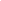 (Ф.И.О., ученая степень и ученое звание)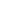 (Подпись)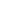 (Дата)Согласовано:Руководитель  	Согласовано:Академический руководитель  	*- в особых случаяхПриложение 2. Оформление титульного листа выпускной квалификационной работыФЕДЕРАЛЬНОЕ ГОСУДАРСТВЕННОЕ АВТОНОМНОЕ ОБРАЗОВАТЕЛЬНОЕ УЧРЕЖДЕНИЕВЫСШЕГО ОБРАЗОВАНИЯ НАЦИОНАЛЬНЫЙ ИССЛЕДОВАТЕЛЬСКИЙ УНИВЕРСИТЕТ«ВЫСШАЯ ШКОЛА ЭКОНОМИКИ»Факультет гуманитарных наук Фамилия Имя Отчество автора НАЗВАНИЕ ТЕМЫ ВКРМАГИСТЕРСКАЯ ДИССЕРТАЦИЯпо направлению 45.04.02 Лингвистика Квалификация: МагистрОбразовательная программа «_	»Руководитель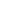 ( Ф.И.О.)Консультант (при наличии)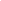 ( Ф.И.О.)Москва, 20 	Приложение 3. Пример оформления оглавления ОглавлениеВведение	№ страницыГлава 1. Название главы…	№ страницыНазвание параграфа…	№ страницыНазвание параграфа…	№ страницы…..Глава 2. Название главы…	№ страницыНазвание параграфа	№ страницыНазвание параграфа	№ страницы…….Заключение	№ страницыСписок использованной литературы…	№ страницыПриложение 1. Название приложения1	№ страницы……1 указывается при наличии приложенийПриложение 4. Отзыв руководителя на ВКРФедеральное государственное автономное образовательное учреждение высшего образования «Национальный исследовательский университет «Высшая школа экономики»Факультет гуманитарных наукОтзыв руководителя на выпускную квалификационную работуСтудента (тки)	, 2 курса образовательной программы магистратуры «_	» факультета гуманитарных наук на тему:«_ 	 	»Комментарии к оценкам: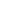 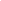 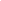 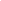 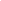 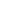 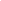 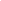 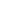 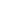 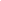 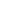 Руководитель работы ученая степень, звание школа (место работы)подпись/  	И.О. ФамилияДата2 Итоговая оценка выставляется как средняя арифметическая оценок по пяти критериям оценки ВКРПриложение 5. Отзыв рецензента на ВКРФедеральное государственное автономное образовательное учреждение высшего образования «Национальный исследовательский университет «Высшая школа экономики»Факультет гуманитарных наук Рецензия на выпускную квалификационную работуСтудента (тки)	, 2 курса образовательной программы магистратуры   «_	» факультета гуманитарных наук на тему:«_ 	 	» Пожалуйста, охарактеризуйте работу по следующим критериям:Комментарии к оценкам: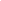 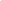 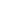 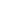 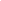 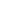 Вопросы рецензента:1. 	2. 	Рецензентученая степень, звание, школа (место работы)/подпись/  	И.О. ФамилияДата3 Итоговая оценка выставляется как средняя арифметическая оценок по пяти критериям оценки ВКРПриложение 6. Форма заявления об изменении темы ВКРАкадемическому руководителю ОП « 	 		» от студента (ки)	_ курса, группы 		 обучающегося (йся) по направлению«Лингвистика» (уровень подготовки: магистр) 	_(ФИО студента)ЗаявлениеПрошу	изменить	тему	моей	выпускной	квалификационной	работы	с«_ 	 	_»“ 	(название темы на английском языке) 	” на«_ 	 	_»“ 	(название темы на английском языке) 	”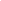 (Подпись студента)«_   »	201_ г.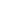 (Подпись руководителя)«_   »	201_ г.Академический руководитель образовательной программы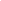 (подпись, ФИО)«_   »_	201_ г.Приложение 7. Форма заявления об изменении руководителя ВКРАкадемическому руководителю ОП « 	 		» от студента (ки)	_ курса, группы _ 		 обучающегося (йся) по направлению«Лингвистика» (уровень подготовки: магистр) 	_(ФИО студента)ЗаявлениеПрошу заменить руководителя моей выпускной квалификационной работы на тему«_ 	 	» с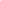 (должность, школа, ФИО предыдущего руководителя)на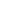 (должность, школа, ФИО нового руководителя)в связи с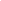 (Подпись студента)«_   »	201_г.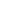 (Подпись нового руководителя)(Подпись предыдущего руководителя)«	»	201_ г.	«   _»	201_г.СогласованоАкадемический руководитель образовательной программы 	 	.(подпись, ФИО)«	»_	201_ г.№ п/пЭтап подготовкиОтветственный	за	этап подготовки ВКРСроки исполнения1.Публикация в открытом доступе на сайте ОП для студентов информации о Правилах и сроках выполнения работУчебный офис ОПНе позднее 15 октября текущего учебного года2.Срок выбора студентом темы ВКРСтудентыНе позднее 20 ноября текущего учебного года3.Закрепление тем ВКР приказом иинформирование руководителей работАкадемический совет ОП/ Учебный офис ОП/ Академический руководитель/ДеканфакультетаНе позднее 15 декабря текущего учебного года4.Замена руководителяВКР (при необходимости)Студент/ Учебный офис ОП/ Академический руководитель/ДеканфакультетаНе позднее 9 апреля текущего учебного года5.Изменение / уточнение темы ВКР (при необходимости)Студент/ Учебный офис ОП/ Академический руководитель/ДеканфакультетаНе позднее 9 апреля текущего учебного года.№ п/пЭтап подготовки ВКРУчастники	этапа подготовкиСроки исполнения1.Подготовка	проекта	ВКР, оценивание руководителемСтудент/ РуководительС 20 ноября до 20 декабря текущего года2.Повторное	представление проекта ВКР (при не утверждении руководителем)Студент/ РуководительНе	позднее	25	декабрятекущего учебного года3.Предъявление	первого варианта ВКРСтудент/ РуководительНе позднее двух недель до запланированной	даты загрузки в ЛМС4.Доработка ВКР, подготовка итогового варианта ВКР (включая	согласование итогового варианта аннотации с руководителем)Студент/ РуководительНе	позднее,	чем	за	три недели до даты Защиты ВКР5.Загрузка	ВКР	в	систему«Антиплагиат» (в специальном модуле LMS)СтудентНе позднее 20 мая текущего учебного года(Не	позднее,	чем	за	две недели до даты Защиты ВКР)6.Представление руководителем отзыва на ВКРРуководитель/ Учебный офис ОПВ течение календарной недели после получения итогового варианта ВКР7.Рецензирование			ВКР: Назначение		рецензента приказом Декана факультета по	представлению академического руководителяДекан	факультета/ Академический руководитель	ОП/РецензентПриказ	подписывается Деканом факультета не позднее, чем за месяц до запланированной даты защиты ВКР8.Рецензирование	ВКР: Направление ВКР рецензентуУчебный офис ОП/ РецензентУчебный офис ОП направляет ВКР на рецензию не позднее,чем через три календарных дня после ее получения9.Рецензирование		ВКР: Направление	письменной рецензии на ВКРРецензент/ Учебный офис ОПНе позднее, чем за семь календарных дней до даты защиты ВКР10.Рецензирование		ВКР: Доведение	содержания рецензии до студентаУчебный офис ОП/ СтудентНе позднее, чем за пять календарных дней до даты защиты ВКР11.Передача	полного		пакета документов		ВКР	(текста работы, отзыва руководителя и отзыва рецензента) секретарю Государственной экзаменационной комиссииУчебный офис ОП/ Секретарь ГЭКНе позднее, чем за два календарных дня до даты защиты ВКР12.Защита ВКРСтудент/ Руководитель/ Члены ГЭКСроки определяются учебным планом и графиком ГИА в соответствии с Положением об итоговой государственной аттестации выпускников НИУ ВШЭКритерии оценкиОценка руководителяСоответствие содержания работы теме исследованияВыполнение поставленных целей и задачОригинальность и новизна работыАргументированность	изложения,	обоснованностьполученных результатовОформление работы, язык и стиль работыРекомендуемая оценка по ВКР2